АДМИНИСТРАЦИЯ КАРАБАШСКОГО ГОРОДСКОГО ОКРУГАЧЕЛЯБИНСКОЙ ОБЛАСТИПОСТАНОВЛЕНИЕот   26.09.2017г. №  757                  г. Карабаш В соответствии со статьей 16 Федерального закона от 22.11.1995 г. № 171-ФЗ «О государственном регулировании производства и оборота этилового спирта, алкогольной и спиртосодержащей продукции», руководствуясь Федеральным законом от 06.10.2003 г. № 131-ФЗ «Об общих принципах организации местного самоуправления в Российской Федерации»,  Постановлением Правительства РФ от 27.12.2012 № 1425 «Об определении органами государственной власти субъектов Российской Федерации мест массового скопления граждан и мест нахождения источников повышенной опасности, в которых не допускается розничная продажа алкогольной продукции, а также определении органами местного самоуправления границ прилегающих к некоторым организациям и объектам территорий, на которых не допускается розничная продажа алкогольной продукции»,ПОСТАНОВЛЯЮ:1. Определить в Карабашском городском округе прилегающими территориями, на которых не допускается розничная продажа алкогольной продукции:1) к зданиям, строениям, сооружениям, помещениям, находящимся во владении и пользовании образовательных организаций (за исключением организаций дополнительного образования, организаций дополнительного профессионального образования);к зданиям, строениям, сооружениям, помещениям, находящимся во владении и пользовании образовательных организаций, осуществляющих обучение несовершеннолетних; 2) к зданиям, строениям, сооружениям, помещениям, находящимся во владении и пользовании юридических лиц  независимо от организационно-правовой формы и индивидуальных предпринимателей, осуществляющих в качестве основного (уставного) вида деятельности медицинскую деятельность на основании лицензии, выданной в порядке, установленном законодательством Российской Федерации, а также юридических лиц независимо от организационно-правовой формы и индивидуальных предпринимателей, осуществляющих наряду с основной (уставной) деятельностью медицинскую деятельность на основании лицензии, выданной в порядке, установленном законодательством Российской Федерации;3) к спортивным сооружениям, которые являются объектами недвижимости и права на которые зарегистрированы в уставном порядке;4) к боевым позициям войск, полигонам, узлам связи, в расположении воинских частей, на специальных технологических комплексах, в зданиях и сооружениях, предназначенных для управления войсками, размещения и хранения военной техники, военного имущества и оборудования, испытания вооружения, а также в зданиях и сооружениях производственных и научно-исследовательских организаций Вооруженных Сил Российской Федерации, других войск, воинских формирований и органов, обеспечивающих оборону и безопасность Российской Федерации;5) к оптовым и розничным рынкам, вокзалам и иным местам массового скопления граждан;6) к местам нахождения источников повышенной опасности, определенных органами государственной власти субъектов Российской Федерации.2. С учетом особенностей застройки территории Карабашского городского округа прилегающие территории определить следующим образом:1) расстоянием по прямой линии в 15 метрах от границ земельных участков, на которых расположены объекты и организации, перечисленные в подпункте 1 пункта 1 настоящего постановления, до ближайшей точки периметра объекта торговли, на территории которой осуществляется розничная продажа алкогольной продукции;2) расстоянием по прямой линии в 10 метрах от границ земельных участков, на которых расположены объекты и организации, перечисленные в пунктах 2,4,5 пункта 1 настоящего Постановления, до ближайшей точки периметра объекта торговли, на территории которой осуществляется розничная продажа алкогольной продукции;3) расстоянием по прямой линии в 10 метрах от входа для посетителей в спортивные сооружения, которые являются объектами недвижимости и права на которые зарегистрированы в установленном порядке, до входа для посетителей в торговый объект;4) расстоянием по прямой линии в 20 метрах от границ земельных участков, на которых расположены источники повышенной опасности, определенные органами государственной власти субъектов Российской Федерации до входа для посетителей в торговый объект;5) в случае, если отвод земельного участка не осуществлен, расстояние прилегающей территории определяется окружностью с радиусом не менее 15 метров от каждого входа (выхода) на объект и организацию, перечисленных в пункте 1 настоящего постановления.3. Утвердить перечень объектов и организаций, на которых не допускается розничная продажа алкогольной продукции на территории Карабашского городского округа (приложение 1).4. Утвердить схему границ прилегающих территорий для каждой организации и объекта, перечисленных в пункте 1 настоящего постановления, на которых не допускается розничная продажа алкогольной продукции (прилагается).5. Признать утратившим силу постановление главы города Карабаша Челябинской области от 29.04.2013г. № 136 «Об определении прилегающих территорий, на которых не допускается розничная продажа алкогольной продукции на территории Карабашского городского округа».6. Отделу организационно-контрольной работы администрации Карабашского городского округа (Бачуриной Н.А.) разместить настоящее постановление на официальном сайте администрации Карабашского городского округа http:www.karabash-go.ru, и обнародовать на информационных стендах.7. Контроль за исполнением настоящего постановления возложить на заместителя главы Карабашского городского округа по финансам и экономике администрации Карабашского городского округа Тарасову И.В.Глава Карабашского городского округа                                                                              О. Г. БудановПриложение 1Утвержденпостановлением администрации Карабашского городского округа  от 26.09.2017 г.  № 757ПЕРЕЧЕНЬобъектов и организаций, находящиеся на территории Карабашского городского округа, на которых не допускается розничная продажа алкогольной продукции Об определении прилегающих территорий, на которых не допускается розничная продажа алкогольной продукции на территории  Карабашского городского округа № п/пНаименованиеАдресДетские учрежденияДетские учрежденияДетские учреждения1.МКДОУ Детский сад № 1 г. Карабаша	г. Карабаш, ул. 23 Год.Октября, д.1 2.МКДОУ «Детский сад № 9»	г. Карабаш, ул. Гагарина, д.23.МКДОУ «Детский сад № 10»	г. Карабаш, ул. Металлургов, д.104.МКДОУ Детский сад № 11 г. Карабаша	г. Карабаш, ул. Декабристов, д.105.МКДОУ Детский сад № 12 города Карабаша	г. Карабаш, ул. Павлика Морозова, д.766.МКДОУ Детский сад № 16 г. Карабаша	г. Карабаш, ул. Ватутина, д.177.МКУ «Центр помощи детям, оставшихся без попечения родителей» Карабашского городского округаг. Карабаш, ул. 1 Мая, д.23A Образовательные учрежденияОбразовательные учрежденияОбразовательные учреждения1.МКОУ «СОШ № 1 г. Карабаша»г. Карабаш, ул. Металлургов, д.92.МКОУ «СОШ № 2 г. Карабаша»г. Карабаш, ул. Декабристов, д.23.МКОУ «СОШ № 4 г. Карабаша»г. Карабаш, ул. Пролетарская, д.1014.МКОУ «СОШ № 6 г. Карабаша»г. Карабаш, 1 Военный городок, ул. Первомайская, д.22 5.МКОУ «Общеобразовательная школа – интернат г. Карабаша»г. Карабаш, ул. Кузнецова, д.66.МКОУ ДОД «Дом детского творчества»г. Карабаш, ул. Металлургов, д.17/47.МКОУ ДОД «Детская школа искусств Карабашского городского округа»г. Карабаш, ул. Металлургов, д.18. ГБОУ СПО (ССУЗ) «Каслинский промышленно-гуманитарный техникум» филиал в г. Карабашег. Карабаш, ул. Ремесленная, д.39.ЧОУ ВПО «Южно-Уральский институт управления и экономики»г. Карабаш, ул. Комсомольская, 29 аМедицинские учрежденияМедицинские учрежденияМедицинские учреждения1.МУ «Карабашская городская больница»г. Карабаш, ул. Гагарина, д.1а2.Стоматологический кабинет (ИП Замараева Н.В.)г. Карабаш, ул. Комсомольская, д.29, кв.333.Профилакторий «Синегорье»г. Карабаш, ул. Комсомольская, д.264.ООО «Феникс» Стоматологический кабинет г. Карабаш, ул. Металлургов, д.15/1 кв.77Объекты спортаОбъекты спортаОбъекты спорта1.МУ «Спортивный клуб Карабашского городского округа»г. Карабаш, ул. Комсомольская, д.22а2.Хоккейный кортг. Карабаш, ул. Металлургов, д.223.Спортзал «Металлург»г. Карабаш, ул. Осв.Урала, д.154Организации культурыОрганизации культурыОрганизации культуры1.МКУК «Централизованная библиотечная система Карабашского городского округа»1.1.Центральная городская библиотекаг. Карабаш, ул. Металлургов, д.13/11.2.Центральная детская библиотекаг. Карабаш, ул. Металлургов, д.13/11.3.Библиотека № 1г. Карабаш, ул. Гагарина, д.1, кв.31.4.Библиотека № 2г. Карабаш, ул. Павших Борцов, д.61.5.Библиотека № 3г. Карабаш, ул. Крупской, д.32.МКУК «Централизованная клубная система Карабашского городского округа»2.1.Досуговый центр «Сфера»г. Карабаш, ул. Металлургов, д.15/12.2.Городской клубг. Карабаш, ул. Павших Борцов, д.62.3.Сельский клубг. Карабаш, дер.Мухаметово, ул.Центральная, д.173.МКУК «Городской музей Карабашского городского округа»г. Карабаш, ул.Освобождение Урала, д.64Места массового скопления гражданМеста массового скопления гражданМеста массового скопления граждан1.Аллея ветеранов (центральная часть)г. Карабаш, ул. Металлургов2.Площадь Павших Борцовг. Карабаш, ул. Павших Борцов3.Площадка, прилегающая к дому по ул. Техническая, 40г. Карабаш, ул. Техническая, д.40 (площадка)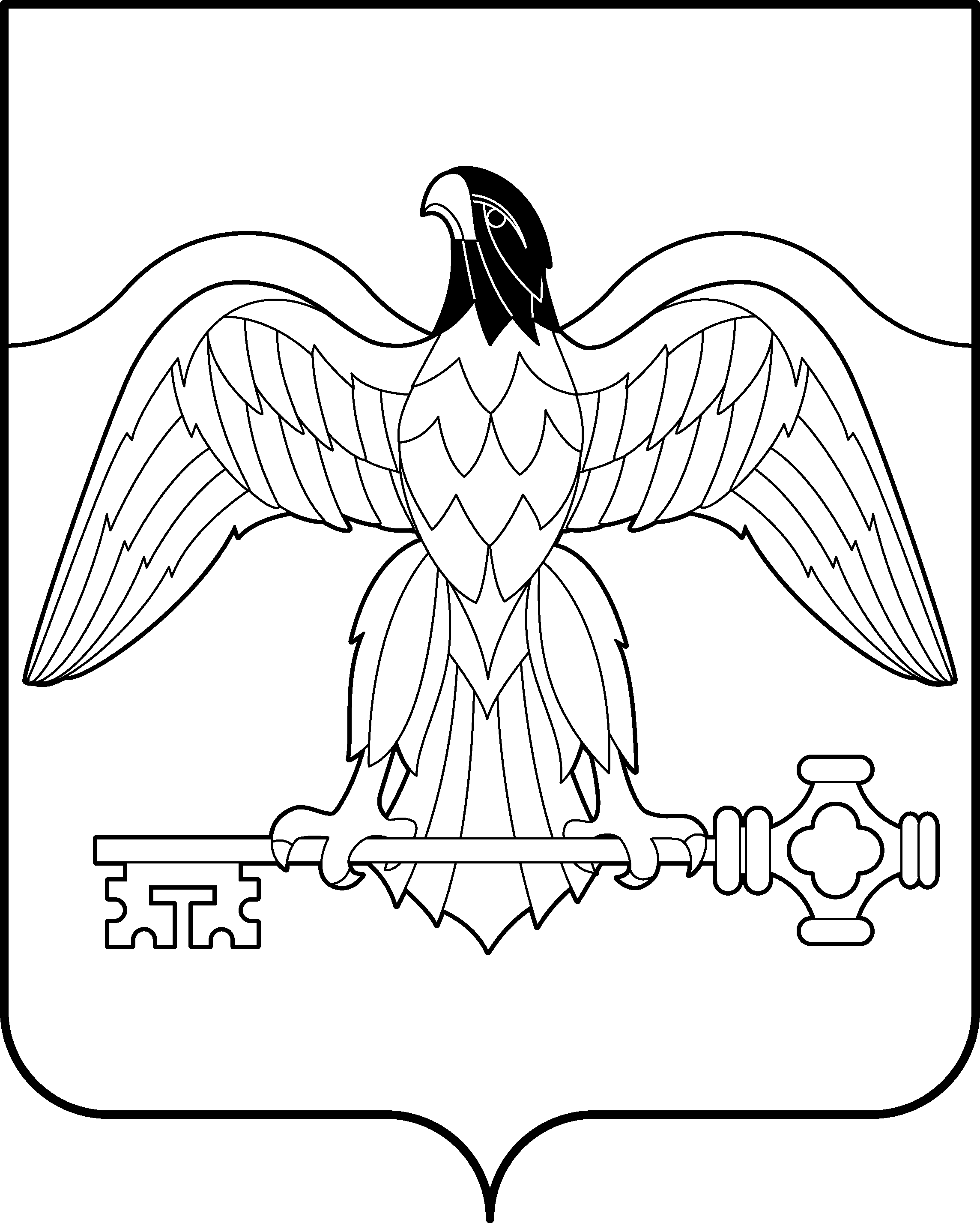 